Descreva como foi a realização das ações e a importância do recurso da Lei Aldir Blanc para o seu trabalho durante a calamidade pública. Detalhe os resultados alcançados, os produtos realizados e seus eventuais desdobramentos, comprovando o cumprimento do objeto com base no Plano de Trabalho Simplificado enviado. Detalhe a sua abrangência, quantificando e qualificando o público e os municípios atingidos. Inclua fotografias detalhando o desenvolvimento do projeto. Preencha quantas páginas forem necessárias. É obrigatório compartilhar link ou drive com acesso ao produto final (quando for o caso).[cidade], _______ de _________________ de _________._____________________________________Nome e AssinaturaESTADO DE CALAMIDADE PÚBLICAAÇÕES EMERGENCIAIS NO SETOR DA CULTURAEDITAL nº 02/2020 – MODALIDADE CREDENCIAMENTOPONTOS DE CULTURA – PESSOA JURÍDICAANEXO V – PRESTAÇÃO DE CONTAS SIMPLIFICADA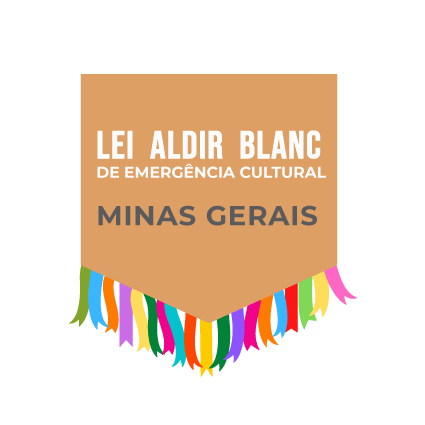 Inscrição nº:Nome do Proponente:CPF/CNPJ: Nome da Proposta:E-mail:PRESTAÇÃO DE CONTAS SIMPLIFICADAPRESTAÇÃO DE CONTAS SIMPLIFICADAPRESTAÇÃO DE CONTAS SIMPLIFICADAPRESTAÇÃO DE CONTAS SIMPLIFICADAPRESTAÇÃO DE CONTAS SIMPLIFICADAPRESTAÇÃO DE CONTAS SIMPLIFICADAPRESTAÇÃO DE CONTAS SIMPLIFICADAPRESTAÇÃO DE CONTAS SIMPLIFICADAPRESTAÇÃO DE CONTAS SIMPLIFICADAI. Identificação, descrição e delimitação das ações emergenciais que o Ponto de Cultura pretende realizar, incluindo a articulação com o poder público municipal e instituições públicas e privadas na sua respectiva região de atuação, se necessárioI. Identificação, descrição e delimitação das ações emergenciais que o Ponto de Cultura pretende realizar, incluindo a articulação com o poder público municipal e instituições públicas e privadas na sua respectiva região de atuação, se necessárioI. Identificação, descrição e delimitação das ações emergenciais que o Ponto de Cultura pretende realizar, incluindo a articulação com o poder público municipal e instituições públicas e privadas na sua respectiva região de atuação, se necessárioI. Identificação, descrição e delimitação das ações emergenciais que o Ponto de Cultura pretende realizar, incluindo a articulação com o poder público municipal e instituições públicas e privadas na sua respectiva região de atuação, se necessárioI. Identificação, descrição e delimitação das ações emergenciais que o Ponto de Cultura pretende realizar, incluindo a articulação com o poder público municipal e instituições públicas e privadas na sua respectiva região de atuação, se necessárioI. Identificação, descrição e delimitação das ações emergenciais que o Ponto de Cultura pretende realizar, incluindo a articulação com o poder público municipal e instituições públicas e privadas na sua respectiva região de atuação, se necessárioI. Identificação, descrição e delimitação das ações emergenciais que o Ponto de Cultura pretende realizar, incluindo a articulação com o poder público municipal e instituições públicas e privadas na sua respectiva região de atuação, se necessárioI. Identificação, descrição e delimitação das ações emergenciais que o Ponto de Cultura pretende realizar, incluindo a articulação com o poder público municipal e instituições públicas e privadas na sua respectiva região de atuação, se necessárioI. Identificação, descrição e delimitação das ações emergenciais que o Ponto de Cultura pretende realizar, incluindo a articulação com o poder público municipal e instituições públicas e privadas na sua respectiva região de atuação, se necessárioPrevisto Previsto Previsto Previsto Previsto Previsto RealizadoRealizadoRealizadoAções emergenciaisAções emergenciaisAções emergenciaisAções emergenciaisAções emergenciaisAções emergenciaisArticulação com poder público localArticulação com poder público localArticulação com poder público localArticulação com poder público localArticulação com poder público localArticulação com poder público localArticulação com outras instituições locaisArticulação com outras instituições locaisArticulação com outras instituições locaisArticulação com outras instituições locaisArticulação com outras instituições locaisArticulação com outras instituições locaisII. Descrição de metas e atividades a executarII. Descrição de metas e atividades a executarII. Descrição de metas e atividades a executarII. Descrição de metas e atividades a executarII. Descrição de metas e atividades a executarII. Descrição de metas e atividades a executarPrevisto Previsto Previsto Previsto Previsto Previsto RealizadoRealizadoRealizadoIV. Plano simplificado de aplicação de recursos, que deverá detalhar os itens de despesa, com especificação de ações e beneficiários em potencial (com o que e como pretende utilizar o recurso)IV. Plano simplificado de aplicação de recursos, que deverá detalhar os itens de despesa, com especificação de ações e beneficiários em potencial (com o que e como pretende utilizar o recurso)IV. Plano simplificado de aplicação de recursos, que deverá detalhar os itens de despesa, com especificação de ações e beneficiários em potencial (com o que e como pretende utilizar o recurso)IV. Plano simplificado de aplicação de recursos, que deverá detalhar os itens de despesa, com especificação de ações e beneficiários em potencial (com o que e como pretende utilizar o recurso)IV. Plano simplificado de aplicação de recursos, que deverá detalhar os itens de despesa, com especificação de ações e beneficiários em potencial (com o que e como pretende utilizar o recurso)IV. Plano simplificado de aplicação de recursos, que deverá detalhar os itens de despesa, com especificação de ações e beneficiários em potencial (com o que e como pretende utilizar o recurso)IV. Plano simplificado de aplicação de recursos, que deverá detalhar os itens de despesa, com especificação de ações e beneficiários em potencial (com o que e como pretende utilizar o recurso)IV. Plano simplificado de aplicação de recursos, que deverá detalhar os itens de despesa, com especificação de ações e beneficiários em potencial (com o que e como pretende utilizar o recurso)IV. Plano simplificado de aplicação de recursos, que deverá detalhar os itens de despesa, com especificação de ações e beneficiários em potencial (com o que e como pretende utilizar o recurso)Área de realização de MicroprojetosÁrea de realização de MicroprojetosÁrea de realização de MicroprojetosÁrea de realização de MicroprojetosÁrea de realização de MicroprojetosÁrea de realização de MicroprojetosÁrea de realização de MicroprojetosÁrea de realização de MicroprojetosÁrea de realização de MicroprojetosEducaçãoSaúdeAssistência SocialAssistência SocialRetomada pós pandemiaQuantos microprojetos beneficiadosQuantos microprojetos beneficiadosQuantos microprojetos beneficiadosQuantos microprojetos beneficiadosQuantos microprojetos beneficiadosQuantos microprojetos beneficiadosQuantos microprojetos beneficiadosQuantos microprojetos beneficiadosQuantos microprojetos beneficiados